GENUSS PLUS gesalzene Maiswaffeln & enerBiO Maiswaffeln mit MeersalzLiebe Kundin, lieber Kunde,Bei den Produkten GENUSS PLUS gesalzene Maiswaffeln sowie enerBiO Maiswaffeln mit Meersalz mussten wir in Eigenkontrollen feststellen, dass in vereinzelten Packungen Metallsplitter enthalten sein können.Ihr Vertrauen in die Qualität unserer Produkte steht für uns an erster Stelle.Bitte bringen Sie alle Packungen der GENUSS PLUS gesalzene Maiswaffeln 
(EAN 4305615416403) sowie enerBiO Maiswaffeln mit Meersalz 
(EAN 4305615186726) mit den unten abgebildeten Mindesthaltbarkeitsdaten in unsere Verkaufsstellen zurück. Das Mindesthaltbarkeitsdatum finden Sie auf der Rückseite der Verpackung unten links.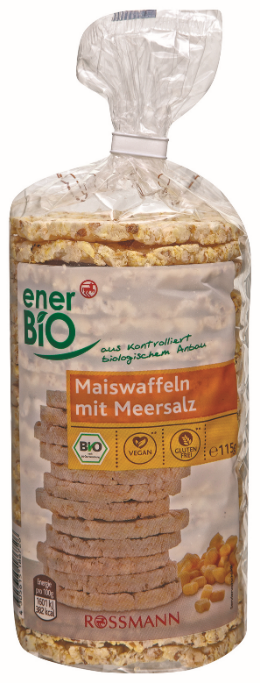 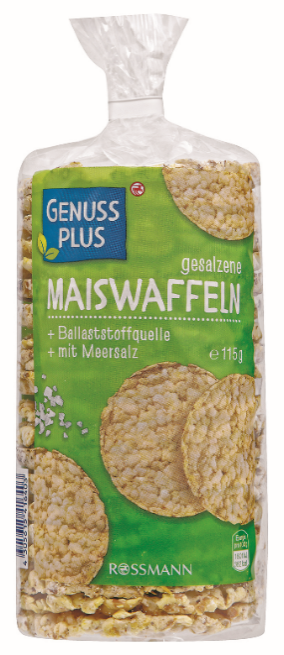 Der Kaufpreis wird Ihnenselbstverständlich erstattet.Weitere Informationen erhalten Sie bei unserem ROSSMANN-Kundenserviceunter 0800 – 76 77 62 66(erreichbar Mo. – Fr. von 9.00 – 18.00 Uhr)Vielen Dank fürIhre Unterstützung!